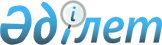 Об установлении границ (черты) сел Жангала, Кызылоба, Мастексай, Мукур, Жанаказан, ЖуалыойСовместное постановление акимата Жангалинского района Западно-Казахстанской области от 26 ноября 2020 года № 141 и решение Жангалинского районного маслихата Западно-Казахстанской области от 25 ноября 2020 года № 53-2. Зарегистрировано Департаментом юстиции Западно-Казахстанской области 4 декабря 2020 года № 6506
      В соответствии с Земельным Кодексом Республики Казахстан от 20 июня 2003 года, Законом Республики Казахстан от 23 января 2001 года "О местном государственном управлении и самоуправлении в Республике Казахстан", Законом Республики Казахстан от 8 декабря 1993 года "Об административно-территориальном устройстве Республики Казахстан", акимат Жангалинского района ПОСТАНОВЛЯЕТ и Жангалинский районный маслихат РЕШИЛ:
      1. Установить границу (черту) села Жангала Жангалинского сельского округа Жангалинского района площадью 2030,0546 гектаров, периметром 22706,73 метров согласно приложению 1 к настоящему совместному постановлению и решению;
      2. Установить границу (черту) села Кызылоба Кызылобинского сельского округа Жангалинского района площадью 186,8286 гектаров, периметром 6358,41 метров согласно приложению 2 к настоящему совместному постановлению и решению;
      3. Установить границу (черту) села Мастексай Мастексайского сельского округа Жангалинского района площадью 294,3939 гектаров, периметром 8259,83 метров согласно приложению 3 к настоящему совместному постановлению и решению;
      4. Установить границу (черту) села Мукур Мастексайского сельского округа Жангалинского района площадью 40,6582 гектаров, периметром 2618,58 метров согласно приложению 4 к настоящему совместному постановлению и решению;
      5. Установить границу (черту) села Жанаказан Жанаказанского сельского округа Жангалинского района площадью 300,7270 гектаров, периметром 8837,29 метров согласно приложению 5 к настоящему совместному постановлению и решению;
      6. Установить границу (черту) села границу села Жуалыой Жанаказанского сельского округа Жангалинского района площадью 100,5152 гектаров, периметром 4489,84 метров согласно приложению 6 к настоящему совместному постановлению и решению;
      7. Руководителю аппарата акима района (Жумалиев М.) обеспечить государственную регистрацию данного совместного постановления и решения в органах юстиции.
      8. Контроль за исполнением настоящего совместного постановления и решения возложить на заместителя акима района (Мукамбетжанов А.) и секретаря Жангалинского районного маслихата (Сисенгали З.).
      9. Настоящее совместное постановление и решение вводится в действие со дня первого официального опубликования. Граница ( черта) села Жангала Жангалинского сельского округа Жангалинского района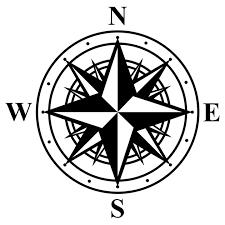 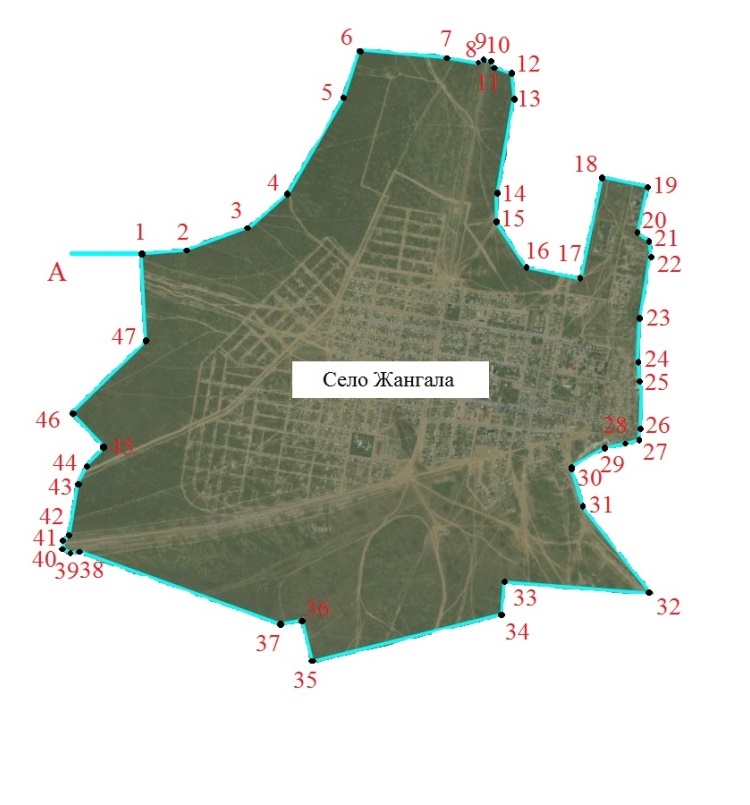 
      1:50 000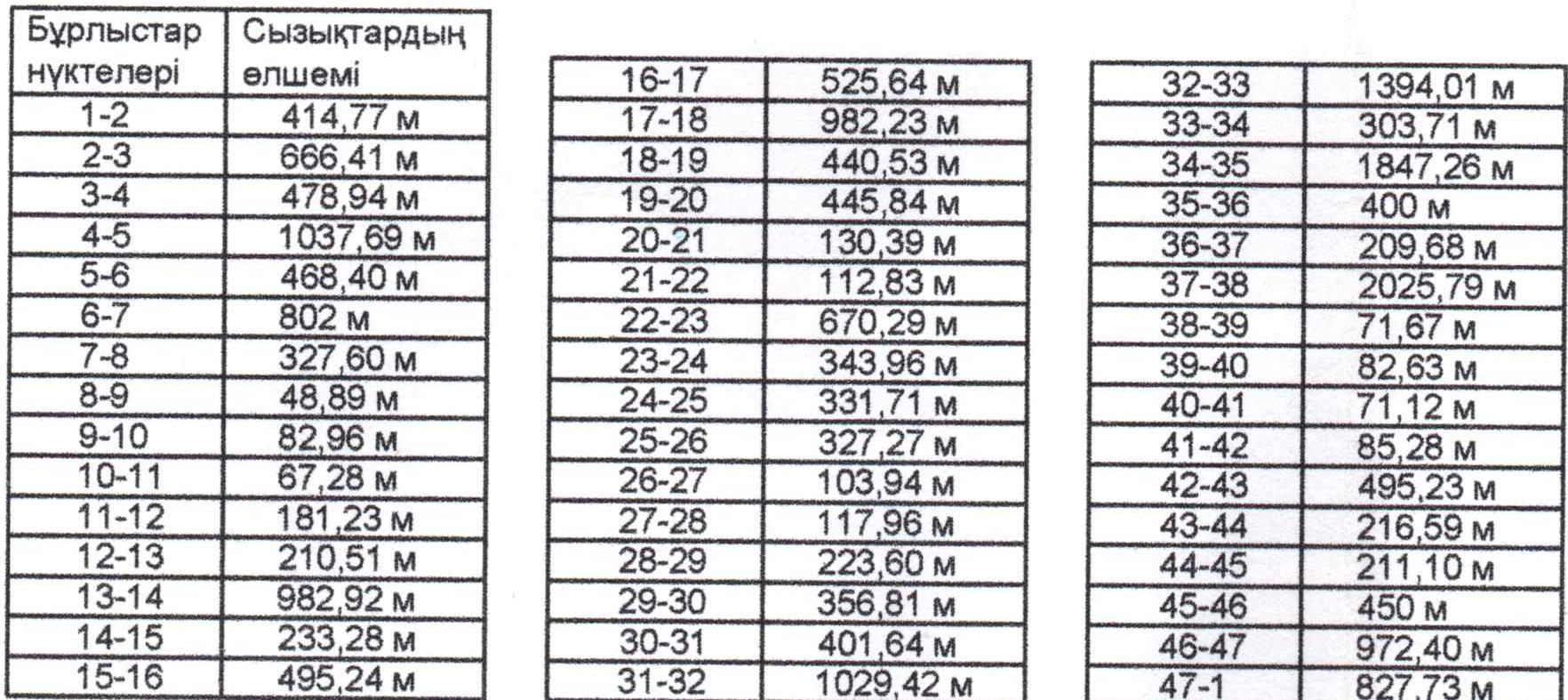 
      Условные обозначения: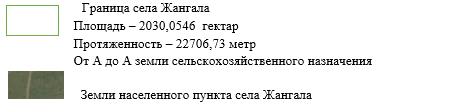  Граница ( черта) села Кызылоба Кызылобинского сельского округа Жангалинского района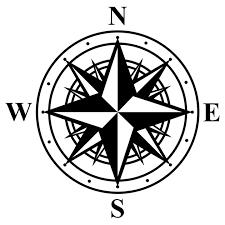 
      1:20 000       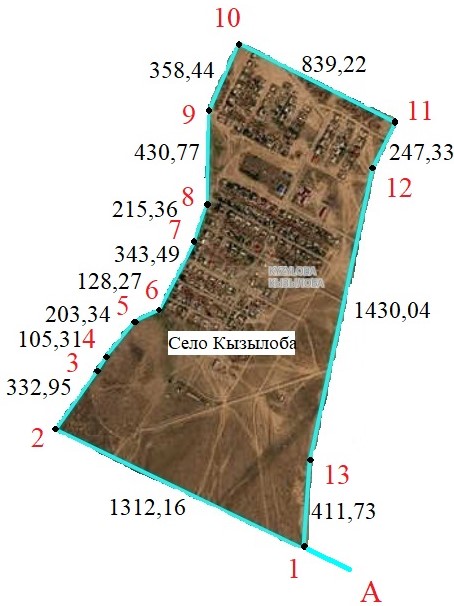 
      Условные обозначения: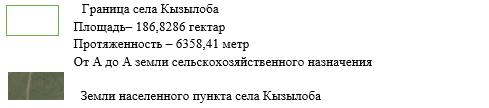  Граница ( черта) села Мастексай Мастексайского сельского округа Жангалинского района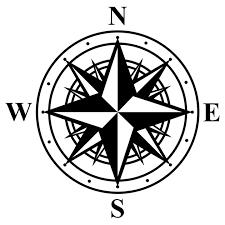 
      1:20 000       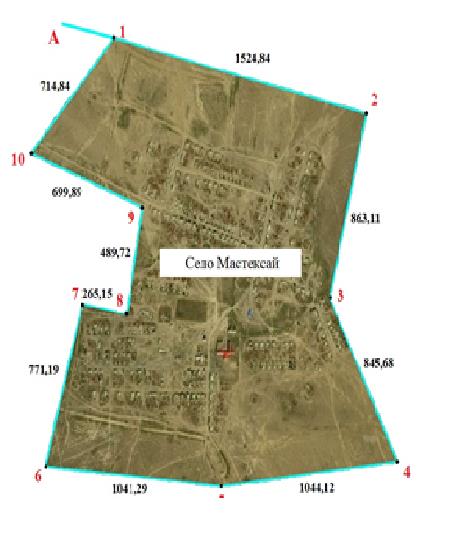 
      Условные обозначения: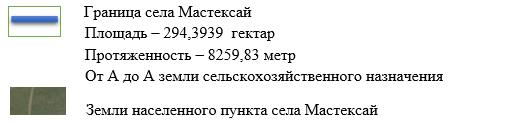  Граница ( черта) села Мукыр Мастексайского сельского округа Жангалинского района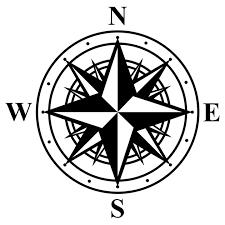 
      1:10 000       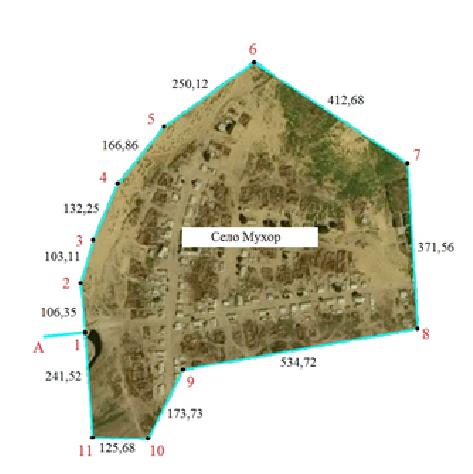 
      Условные обозначения: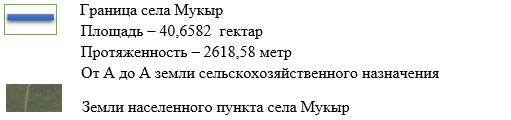  Граница ( черта) села Жанаказан Жанаказанского сельского округа Жангалинского района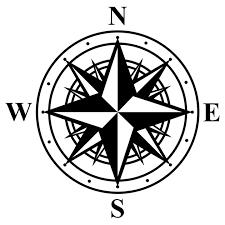 
      1:20 000       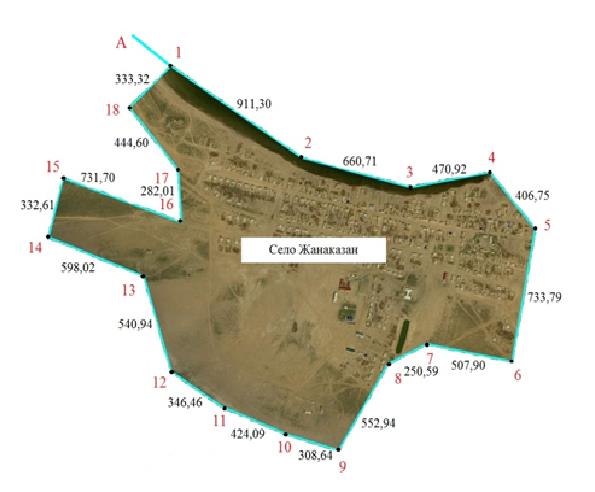 
      Условные обозначения: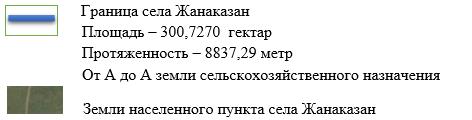  Граница ( черта) села Жуалыой Жанаказанского сельского округа Жангалинского района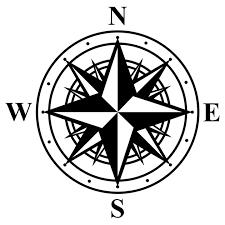 
      1:10 000       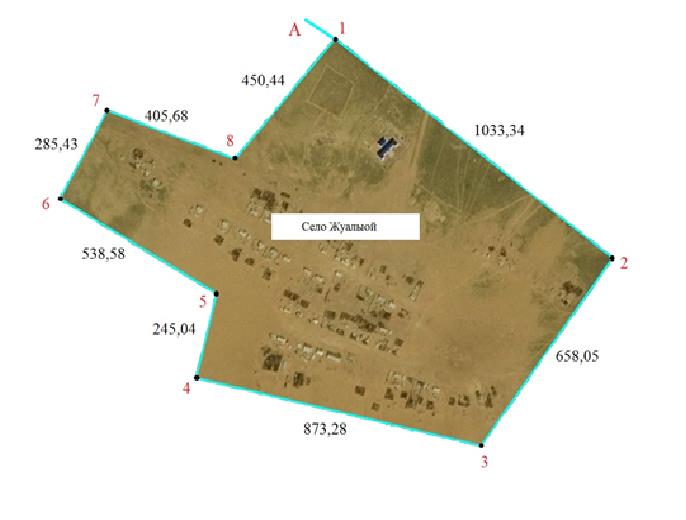 
      Условные обозначения: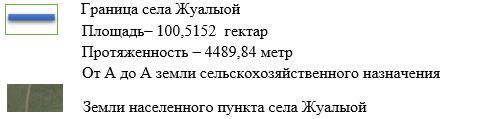 
					© 2012. РГП на ПХВ «Институт законодательства и правовой информации Республики Казахстан» Министерства юстиции Республики Казахстан
				
      Аким Жангалинского района

Н. Карагойшин

      Председатель сессии

К. Ешимов

      Секретарь маслихата

З. Сисенғали
Приложение 1 
к совместному постановлению 
акимата Жангалинского района 
от 19 ноября 2020 года № 141 и 
решению маслихата 
Жангалинского района 
от 25 ноября 2020 года № 53-2Приложение 2 
к совместному постановлению 
акимата Жангалинского района 
от 19 ноября 2020 года № 141 и 
решению маслихата 
Жангалинского района 
от 25 ноября 2020 года № 53-2Приложение 3 
к совместному постановлению 
акимата Жангалинского района 
от 19 ноября 2020 года № 141 и 
решению маслихата 
Жангалинского района 
от 25 ноября 2020 года № 53-2Приложение 4 
к совместному постановлению 
акимата Жангалинского района 
от 19 ноября 2020 года № 141 и 
решению маслихата 
Жангалинского района 
от 25 ноября 2020 года № 53-2Приложение 5 
к совместному постановлению 
акимата Жангалинского района 
от 19 ноября 2020 года № 141 и 
решению маслихата 
Жангалинского района 
от 25 ноября 2020 года № 53-2Приложение 6 
к совместному постановлению 
акимата Жангалинского района 
от 19 ноября 2020 года № 141 и 
решению маслихата 
Жангалинского района 
от 25 ноября 2020 года № 53-2